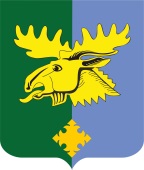 Совет депутатов муниципального образования«Важинское городское поселениеПодпорожского муниципального районаЛенинградской области»(четвертого созыва)РЕШЕНИЕ от 01 ноября 2023 года № 22О внесении изменений в решение Совета депутатов Важинского городского поселения от 22 декабря 2022 года № 35 «О бюджете муниципального образования «Важинское городское поселение Подпорожского муниципального района Ленинградской области» на 2023 год и на плановый период 2024 и 2025 годов» В соответствии со статьей 153 Бюджетного кодекса Российской Федерации совет депутатов муниципального образования «Важинское городское поселение Подпорожского муниципального района Ленинградской области»РЕШИЛ:	Внести в решение Совета депутатов Важинского городского поселения от 22 декабря 2022 года № 35 «О бюджете муниципального образования «Важинское городское поселение Подпорожского муниципального района Ленинградской области» на 2023 год и на плановый период 2024 и 2025 годов» (с последующими изменениями) следующие изменения:	В статье 1 «Основные характеристики бюджета муниципального образования «Важинское городское поселение Подпорожского муниципального района Ленинградской области» на 2023 год и на плановый период 2024 и 2025 годов» пункт 1 изложить в новой редакции: 	1. Утвердить основные характеристики бюджета муниципального образования «Важинское городское поселение Подпорожского муниципального района Ленинградской области» на 2023 год: 	прогнозируемый общий объем доходов бюджета муниципального образования «Важинское городское поселение Подпорожского муниципального района Ленинградской области» в сумме 59 179,73 тыс. руб.;	общий объем расходов бюджета муниципального образования «Важинское городское поселение Подпорожского муниципального района Ленинградской области» в сумме в сумме 64 653,73 тыс. руб.;	прогнозируемый дефицит бюджета муниципального образования «Важинское городское поселение Подпорожского муниципального района Ленинградской области» в сумме 5 474,0 тыс. руб.	2. Утвердить основные характеристики бюджета муниципального образования «Важинское городское поселение Подпорожского муниципального района Ленинградской области» на плановый период 2024 и 2025 годов:	прогнозируемый общий объем доходов бюджета муниципального образования «Важинское городское поселение Подпорожского муниципального района Ленинградской области» на 2024 год в сумме 46 034,0 тыс. руб. и на 2025 год в сумме 35 804,1 тыс. руб.;̶	общий объем расходов бюджета муниципального образования «Важинское городское поселение» на 2024 год в сумме 46 034,0 тыс. руб., в том числе условно утвержденные расходы в сумме 713,1 тыс. руб. и на 2025 год в сумме 35 804,1 тыс. руб., в том числе условно утвержденные расходы в сумме 1 492,5 тыс. руб.	3. В статье 3 «Объем бюджетных ассигнований дорожного фонда муниципального образования «Важинское городское поселение Подпорожского муниципального района Ленинградской области»: ̶	на 2023 год цифры «4 004,7» заменить цифрами «4029,0».	4. В статье 4 «Особенности установления отдельных расходных обязательств и использования бюджетных ассигнований по обеспечению деятельности органов местного самоуправления и муниципальных учреждений муниципального образования «Важинское городское поселение Подпорожского муниципального района Ленинградской области» в пункте 4 на 2023 год цифры «8464,2» заменить цифрами «9266,4».5. Приложение 1 «Прогнозируемые поступления доходов бюджета муниципального образования «Важинское городское поселение Подпорожского муниципального района Ленинградской области» на 2023 год и на плановый период 2024 и 2025 годов» изложить в новой редакции (прилагается);6. Приложение 2 «Объем межбюджетных трансфертов, получаемых из других бюджетов бюджетной системы Российской Федерации, на 2023 год и на плановый период 2024 и 2025 годов» изложить в новой редакции (прилагается);7. Приложение 3 «Распределение бюджетных ассигнований по целевым статьям (муниципальным программам и непрограммным направлениям деятельности), группам видов расходов, разделам, подразделам классификации расходов бюджета муниципального образования «Важинское городское поселение Подпорожского муниципального района Ленинградской области» на 2023 год и на плановый период 2024 и 2025 годов» изложить в новой редакции (прилагается);8. Приложение 4 «Распределение бюджетных ассигнований по разделам и подразделам классификации расходов бюджета муниципального образования «Важинское городское поселение Подпорожского муниципального района Ленинградской области» на 2023 год и на плановый период 2024 и 2025 годов» изложить в новой редакции (прилагается);9. Приложение 5 «Ведомственная структура расходов бюджета муниципального образования «Важинское городское поселение Подпорожского муниципального района Ленинградской области» на 2023 год и на плановый период 2024 и 2025 годов» изложить в новой редакции (прилагается);11. Настоящее решение вступает в силу со дня опубликования в печатном средстве массовой информации и подлежит размещению в информационно - телекоммуникационной сети «Интернет» на официальном сайте администрации МО «Важинское городское поселение» - важины.рф.12. Контроль за исполнением настоящего решения возложить на постоянную бюджетную комиссию Совета депутатов Важинского городского поселения.Глава муниципального образования                                                                    Ю.А. КощеевПриложение 1к решению Совета депутатовМО «Важинское городское поселение»от 01.11.2023 года № 22Прогнозируемые поступления доходов бюджета муниципального образования «Важинское городское поселение Подпорожского муниципального района Ленинградской области» на 2023 год и плановый период 2024-2025 годыПриложение 2  к решению Совета депутатовМО «Важинское городское поселение»от 01.11.2023 года №22 Объем межбюджетных трансфертов, получаемых из других бюджетов бюджетнойсистемы Российской Федерации, на 2023 год и на плановый период 2024 и 2025 годовКод бюджетной классификацииИсточники доходовСумма  тыс. руб.Сумма  тыс. руб.Сумма  тыс. руб.Код бюджетной классификацииИсточники доходов2023 год2024 год2025 годНАЛОГОВЫЕ ДОХОДЫ8 975,19 387,79 731,01 01 00000 00 0000 000НАЛОГИ НА ПРИБЫЛЬ, ДОХОДЫ4 296,04 600,74 904,01 01 02000 01 0000 110Налог на доходы физических лиц4 296,04 600,74 904,01 03 00000 00 0000 000НАЛОГИ НА ТОВАРЫ (РАБОТЫ, УСЛУГИ), РЕАЛИЗУЕМЫЕ НА ТЕРРИТОРИИ РОССИЙСКОЙ ФЕДЕРАЦИИ 2 211,12 303,002 326,001 03 02000 01 0000 110Акцизы по подакцизным товарам (продукции), производимым на территории Российской Федерации2 211,12 303,002 326,001 06 00000 00 0000 000НАЛОГИ НА ИМУЩЕСТВО2 458,02 474,02 491,01 06 01000 00 0000 110Налог на имущество физических лиц295,0298,0301,01 06 01030 13 0000 110Налог на имущество физических лиц, взимаемый по ставкам, применяемым к объектам налогообложения, расположенным в границах городских поселений295,0298,0301,01 06 06000 00 0000 110Земельный налог2 163,02 176,02 190,01 06 06030 00 0000 110Земельный налог с организаций1 850,01 855,01 860,01 06 06043 13 0000 110Земельный налог с физических лиц, обладающих земельным участком, расположенным в границах городских поселений313,0321,0330,01 08 00000 00 0000 000ГОСУДАРСТВЕННАЯ ПОШЛИНА10,010,010,01 08 04020 01 0000 110Государственная пошлина за совершение нотариальных действий должностными лицами органов местного самоуправления, уполномоченными в соответствии с законодательными актами Российской Федерации на совершение нотариальных действий10,010,010,0НЕНАЛОГОВЫЕ ДОХОДЫ6 987,92 500,02 500,01 11 00000 00 0000 000Доходы от использования имущества, находящегося в государственной и муниципальной собственности2 100,02 100,02 100,01 11 05000 00 0000 120Доходы, получаемые в виде арендной либо иной платы за передачу в возмездное пользование государственного и муниципального имущества (за исключением имущества бюджетных и автономных учреждений, а также имущества государственных и муниципальных унитарных предприятий, в т.ч. казенных)1 700,01 700,0 1 700,0в том числе1 11 05013 13 0000 120Доходы, получаемые в виде арендной платы за земельные участки, государственная собственность на которые не разграничена и которые расположены в границах городских поселений, а также средства от продажи права на заключение договоров аренды указанных земельных участков1 000,01 000,01 000,0111 05075  13 0000 120Доходы от сдачи в аренду имущества, составляющего казну городских поселений (за исключением земельных участков)700,0700,0700,01 11 09000 00 0000 120Прочие доходы от использования имущества и прав, находящихся в государственной и муниципальной собственности (за исключением имущества бюджетных и  автономных учреждений, а также имущества государственных и муниципальных унитарных предприятий, в т.ч. казенных)400,0400,0400,01 11 09045 13 0000 120Прочие поступления от использования имущества, находящегося в собственности городских поселений (за исключением имущества муниципальных бюджетных и автономных учреждений, а также имущества муниципальных унитарных предприятий, в том числе казенных)(плата за найм)400,0400,0400,01 14 00000 00 0000 000Доходы от продажи материальных и нематериальных активов4 886,9400,0400,01.14.02053.13.0000.410Доходы от реализации иного имущества, находящегося в собственности городских поселений (за исключением имущества муниципальных бюджетных и автономных учреждений, а также имущества муниципальных унитарных предприятий, в том числе казенных), в части реализации основных средств по указанному имуществу3 376,91 14 06025 13 0000 430Доходы от продажи земельных участков, находящихся в собственности городских поселений (за исключением земельных участков муниципальных бюджетных и автономных учреждений)1 110,01 14 06000 00 0000 430Доходы от продажи земельных участков, находящихся в государственной и муниципальной собственности 400,0400,0400,01 14 06013 13 0000 430Доходы от продажи земельных участков, государственная собственность на которые не разграничена и которые расположены в границах городских поселений400,0400,0400,01 16 00000 00 0000 000Штрафы, санкции, возмещение ущерба1,00,00,0ВСЕГО НАЛОГОВЫЕ И НЕНАЛОГОВЫЕ ДОХОДЫ15 963,0011 887,712 231,02 00 00000 00 0000 000БЕЗВОЗМЕЗДНЫЕ ПОСТУПЛЕНИЯ43 216,634 146,323 573,12 02 00000 00 0000 000Безвозмездные поступления от других бюджетов бюджетной системы Российской Федерации43 216,634 146,223 573,0ВСЕГО ДОХОДОВ59 179,7346 034,035 804,1Сумма (тыс. руб.)Сумма (тыс. руб.)Сумма (тыс. руб.)Код бюджетной классификацииИсточники доходов2023 год2024 год2025 год2.00.00000.00.0000.000БЕЗВОЗМЕЗДНЫЕ ПОСТУПЛЕНИЯ43 216,6334 146,223 573,02.02.10000.00.0000.150Дотации бюджетам бюджетной системы Российской Федерации16 869,116 635,117 618,22 02 16001 13 0000 150Дотации бюджетам городских поселений на выравнивание бюджетной обеспеченности (из областного бюджета)7 390,77 713,007 976,52 02 16001 13 0001 150 Дотация бюджетам городских поселений на выравнивание бюджетной обеспеченности (из районного фонда финансовой поддержки)9 478,48 922,19 641,72.02.20000.00.0000.150Субсидии бюджетам бюджетной системы Российской Федерации21 417,6817 179,25 611,52 02 20216 13 0000 150Субсидии на капитальный ремонт и ремонт автомобильных дорог общего пользования местного значения, имеющих приоритетный социально-значимый характер (конкурсные)0,06 725,30,02 02 25497 00 0000 150Субсидии бюджетам на реализацию мероприятий по обеспечению жильем молодых семей982,381 354,7 0,02 02 20216 13 0000 150Субсидии бюджетам городских поселений на осуществление дорожной деятельности в отношении дорог общего пользования, а также капитальный ремонт и ремонт дворовых территорий многоквартирных домов, проездов к дворовым территориям многоквартирных домов населенных пунктов0,00,00,02 02 29999 13 0000 150Субсидии бюджетам городских поселений на мероприятия по ликвидации несанкционированных свалок0,00,0344,02 02 29999 13 0000 150Субсидии на мероприятия по созданию мест (площадок) накопления твердых коммунальных отходов2 695,35 679,01 847,32 02 29999 13 0000 150Субсидии на обеспечение выплат стимулирующего характера работникам муниципальных учреждений культуры Ленинградской области3 275,42 763,42 763,42 02 29999 13 0000 150Субсидия на поддержку деятельности молодежных общественных организаций, объединений, инициатив и развитию добровольческого (волонтерского) движения, содействию трудовой адаптации и занятости молодежи (конкурсные) 664,2656,8656,82 02 29999 13 0000 150Субсидии на реализацию областного закона № 3-оз1 050,40,00,02 02 29999 13 0000 150Субсидии на реализацию областного закона № 147-оз2 500,00,00,02 02 29999 13 0000 150Субсидии на поддержку развития общественной инфраструктуры муниципального значения250,00,00,02 02 25555 13 0000 150Субсидии бюджетам городских поселений на реализацию программ формирования современной городской среды10 000,00,00,02.02.30000.00.0000.150Субвенции бюджетам бюджетной системы Российской Федерации318,1332,0343,42 02 30024  13 0000 150Субвенции бюджетам городских поселений на выполнение передаваемых полномочий субъектов Российской Федерации3,53,53,52 02 35118 13 0000 150Субвенции бюджетам поселений на осуществление первичного воинского учета на территориях, где отсутствуют военные комиссариаты314,6328,5339,9 2.02.40000.00.0000.150Иные межбюджетные трансферты4 611,750,00,02 02 49999 13 0000 150Иные межбюджетные трансферты на разработку проектно-сметной документации на строительство Дома культуры2 500,00,00,02 02 49999 13 0000 150Прочие межбюджетные трансферты, передаваемые бюджетам городских поселений 2 000,00,00,02.02.49999.13.0000.150Грант за достижение показателей деятельности органов исполнительной власти субъектов Российской Федерации111,75ВСЕГО43 216,6334 146,223 573,0 Приложение 3
к решению Совета депутатов
МО «Важинское городское поселение»
от 01.11.2023 года № 22 Приложение 3
к решению Совета депутатов
МО «Важинское городское поселение»
от 01.11.2023 года № 22 Приложение 3
к решению Совета депутатов
МО «Важинское городское поселение»
от 01.11.2023 года № 22 Приложение 3
к решению Совета депутатов
МО «Важинское городское поселение»
от 01.11.2023 года № 22 Приложение 3
к решению Совета депутатов
МО «Важинское городское поселение»
от 01.11.2023 года № 22 Приложение 3
к решению Совета депутатов
МО «Важинское городское поселение»
от 01.11.2023 года № 22Распределение бюджетных ассигнований по разделам, по целевым статьям (государственным программам, и непрограммным направлениям деятельности), группам видов расходов, разделам, подразделам классификации расходов  бюджетаРаспределение бюджетных ассигнований по разделам, по целевым статьям (государственным программам, и непрограммным направлениям деятельности), группам видов расходов, разделам, подразделам классификации расходов  бюджетаРаспределение бюджетных ассигнований по разделам, по целевым статьям (государственным программам, и непрограммным направлениям деятельности), группам видов расходов, разделам, подразделам классификации расходов  бюджетаРаспределение бюджетных ассигнований по разделам, по целевым статьям (государственным программам, и непрограммным направлениям деятельности), группам видов расходов, разделам, подразделам классификации расходов  бюджетаРаспределение бюджетных ассигнований по разделам, по целевым статьям (государственным программам, и непрограммным направлениям деятельности), группам видов расходов, разделам, подразделам классификации расходов  бюджетаРаспределение бюджетных ассигнований по разделам, по целевым статьям (государственным программам, и непрограммным направлениям деятельности), группам видов расходов, разделам, подразделам классификации расходов  бюджетаРаспределение бюджетных ассигнований по разделам, по целевым статьям (государственным программам, и непрограммным направлениям деятельности), группам видов расходов, разделам, подразделам классификации расходов  бюджетаРаспределение бюджетных ассигнований по разделам, по целевым статьям (государственным программам, и непрограммным направлениям деятельности), группам видов расходов, разделам, подразделам классификации расходов  бюджета (тыс. руб.) (тыс. руб.) (тыс. руб.)НаименованиеЦСРВРРзПРСумма2024 г.2025 г.НаименованиеЦСРВРРзПРСумма2024 г.2025 г.НаименованиеЦСРВРРзПРСумма2024 г.2025 г.Муниципальная программа "Развитие частей территории МО "Важинское городское поселение"20.0.00.000004 081,0Комплексы процессных мероприятий20.4.00.000004 081,0Комплекс процессных мероприятий " Развитие части территории МО "Важинское городское поселение"20.4.01.000002 873,6Мероприятия, направленные на реализацию областного закона от 28.12.2018 № 147-оз "О старостах сельских населенных пунктов Ленинградской области и содействии участию населения в осуществлении местного самоуправления в иных формах на частях территорий муниципальных образований Ленинградской области"20.4.01.S47702 873,6Комплекс процессных мероприятий "Развитие частей территории поселка Важины"20.4.02.000001 207,4Реализация областного закона от 15 января 2018 года № 3-оз "О содействии участию населения в осуществлении местного самоуправления в иных формах на территориях административных центров и городских поселков муниципальных образований Ленинградской области"20.4.02.S46601 207,4Муниципальная программа "Управление муниципальной собственностью и земельными ресурсами МО "Важинское городское поселение"21.0.00.00000347,980,080,0Комплексы процессных мероприятий21.4.00.00000347,980,080,0Комплекс процесных мероприятий "Проведение государственной регистрации права муниципальной собственности на объекты капитального строительства"21.4.01.0000020,030,030,0Проведение государственного кадастрового учета недвижимого имущества, государственной регистрации прав на недвижимое имущество и сделок с ним, оценки объектов муниципальной собственности21.4.01.1302020,030,030,0Комплекс процессных мероприятий "Проведение государственной регистрации права муниципальной собственности на земельные участки и постановка их на кадастровый учет"21.4.02.00000327,950,050,0Формирование земельных участков и проведение рыночной оценки21.4.02.13030107,950,050,0Мероприятия в области строительства, архитектуры и градостроительства21.4.02.13290220,0Муниципальная программа "Безопасность Важинского городского поселения"22.0.00.00000301,5100,0100,0Комплексы процессных мероприятий22.4.00.00000301,5100,0100,0Комплекс процессных мероприятий " Предупреждение и ликвидация чрезвычайных ситуаций и стихийных бедствий на территории МО "Важинское городское поселение"22.4.01.00000250,850,050,0Мероприятия по предупреждению и ликвидации последствий чрезвычайных ситуаций и стихийных бедствий22.4.01.130400,850,050,0Осуществление мероприятий по гражданской обороне22.4.01.13370250,0Комплекс процессных мероприятий " Обеспечение пожарной безопасности на территории МО "Важинское городское поселение"22.4.02.0000050,050,0Мероприятия по обеспечению пожарной безопасности на территории МО "Важинское городское поселение"22.4.02.1305050,050,0Комплекс процессных мероприятий " Обеспечение общественной безопасности на территории МО "Важинское городское поселение"22.4.03.0000050,7Мероприятия по развитию системы видеонаблюдения22.4.03.1335050,7Муниципальная программа "Развитие автомобильных дорог МО "Важинское городское поселение"23.0.00.000002 201,19 912,72 336,1Комплексы процессных мероприятий23.4.00.000002 201,12 313,12 336,1Комплексс процесных мероприятий "Поддержание существующей сети автомобильных дорог общего пользования местного значения МО "Важинское городское поселение"23.4.01.000002 192,62 293,12 316,1Содержание автомобильных дорог общего пользования местного значения МО "Важинское городское поселение"23.4.01.130602 113,72 207,52 230,5Ремонт автомобильных дорог общего пользования местного значения МО "Важинское городское поселение"23.4.01.1315078,960,660,6Инвентаризация и паспортизация муниципальных дорог общего пользования местного значения23.4.01.1316025,025,0Комплекс процессных мероприятий "Совершенствование системы организации безопасности дорожного движения МО "Важинское городское поселение"23.4.02.000008,520,020,0Мероприятия, направленные на совершенствование системы организации безопасности дорожного движения МО "Важиснкое городское поселение"23.4.02.132608,520,020,0Мероприятия, направленные на достижения целей проектов23.8.00.000007 599,6Мероприятия, направленные на достижение цели Федерального проекта "Дорожная сеть"23.8.01.000007 599,6Капитальный ремонт и ремонт автомобильных дорог общего пользования местного значения, имеющих приоритетный социально-значимый характер23.8.01.S42007 599,6Муниципальная программа "Содействие развитию малого и среднего предпринимательства на территории МО "Важинское городское поселение"24.0.00.0000060,060,060,0Комплексы процессных мероприятий24.4.00.0000060,060,060,0Комплекс процессных мероприятий "Информационная, консультационная поддержка субъектов малого и среднего предпринимательства, развитие инфраструктуры поддержки малого и среднего предпринимательства"24.4.01.0000060,060,060,0Субсидии некоммерческим организациям поддержки предпринимательства, не являющимися государственными (муниципальными) учреждениями, в целях возмещения затрат, связанных с оказанием безвозмездных информационных и консультационных услуг24.4.01.0607060,060,060,0Муниципальная программа "Обеспечение устойчивого функционирования и развития коммунальной инфраструктуры, повышение энергоэффективности и благоустройство территории Важинского городского поселения25.0.00.000008 711,17 616,84 087,9Комплексы процессных мероприятий25.4.00.000005 520,5987,61 864,2Комплекс процессных мероприятий "Развитие коммунальной и инженерной инфраструктуры Важинского городского поселения и предупреждение ситуаций, связанных с нарушением функционирования объектов ЖКХ"25.4.01.00000866,1270,0270,0Повышение надежности функционирования систем коммунальной и инженерной инфраструктуры25.4.01.13090156,150,050,0Взносы региональному оператору по капитальному ремонту многоквартирных домов25.4.01.13140710,0220,0220,0Комплекс процессных мероприятий "Повышение энергетической эффективности"25.4.02.00000750,0150,0150,0Субсидии на возмещение части затрат по оказанию банных услуг населению25.4.02.06050750,0150,0150,0Комплекс процессных мероприятий "Благоустройство территории Важинского городского поселения"25.4.03.000003 904,4567,61 444,2Организация и содержание наружного освещения улиц25.4.03.131002 173,962,6539,2Прочие мероприятия по благоустройству Важинского городского поселения25.4.03.131101 374,6405,0405,0Мероприятия по предотвращению распространения и ликвидации борщевика Сосновского25.4.03.1321092,7100,0100,0Поддержка развития общественной инфраструктуры муниципального значения25.4.03.S4840263,2Мероприятия на ликвидацию несанкционированных свалок25.4.03.S4880400,0Мероприятия , направленные на достижения целей проектов25.8.00.000003 190,66 629,22 223,7Мероприятия , направленные на цели достижения федерального проекта "Комплексная система обращения с твердыми коммунальными отходами"25.8.01.000003 190,66 629,22 223,7Создание мест (площадок) накопления твердых коммунальных отходов25.8.01.1330092,525,725,7Мероприятия по созданию мест (площадок) накопления твердых коммунальных отходов25.8.01.S47903 098,16 603,52 198,0Муниципальная программа "Развитие молодежной политики, физической культуры и спорта на территории МО "Важинское городское поселение"26.0.00.0000010 558,88 520,58 520,5Комплексы процессных мероприятий26.4.00.0000010 558,88 520,58 520,5Комплекс процессных мероприятий "Развитие молодежной политики на территории МО "Важинское городское поселение"26.4.01.00000836,8798,5798,5Мероприятия по развитию молодежной политики в Важинском городском поселении26.4.01.1312073,334,834,8Мероприятия по поддержке содействия трудовой адаптации и занятости молодежи26.4.01.S4330763,5763,7763,7Комплекс процессных мероприятий "Развитие физической культуры и спорта на территории МО "Важинское городское поселение"26.4.02.000009 722,07 722,07 722,0Субсидии муниципальным бюджетным учреждениям26.4.02.001707 722,07 722,07 722,0Создание условий для развития на территории поселения физической культуры и спорта в части предоставления субсидий на выполнение муниципального задания26.4.02.806802 000,0Муниципальная программа "Культура в Важинском городском поселении"27.0.00.0000014 186,09 059,910 504,9Комплексы процессных мероприятий27.4.00.0000014 186,09 059,910 504,9Комплекс процессных мероприятий "Сохранение и развитие культурного наследия и культурного потенциала населения Важинского городского поселения"27.4.01.0000013 257,28 186,69 631,6Субсидии муниципальным бюджетным учреждениям27.4.01.001704 705,63 352,24 797,2Разработка проектно-сметной документации на строительство Дома культуры27.4.01.13360267,4Разработка проектно-сметной документации на строительство Дома культуры27.4.01.809602 500,0Сохранение целевых показателей повышения оплаты труда работников муниципальных учреждений культуры в соответствии с Указом Президента Российской Федерации от 7 мая 2012 года № 597 "О мероприятиях по реализации государственной социальной политики"27.4.01.S03605 784,24 834,44 834,4Комплекс процессных мероприятий "Развитие библиотечного обслуживания в Важинском городском поселении"27.4.02.00000928,8873,3873,3Субсидии муниципальным бюджетным учреждениям27.4.02.00170162,2180,9180,9Сохранение целевых показателей повышения оплаты труда работников муниципальных учреждений культуры в соответствии с Указом Президента Российской Федерации от 7 мая 2012 года № 597 "О мероприятиях по реализации государственной социальной политики"27.4.02.S0360766,6692,4692,4Муниципальная программа "Обеспечение доступным и комфортным жильем граждан на территории Важинского городского поселения @28.0.00.000001 129,21 530,9Комплексы процессных мероприятий28.4.00.000001 129,21 530,9Комплекс процессных мероприятий "Предоставление социальных выплат молодым семьям на приобретение (строительство) жилья"28.4.01.000001 129,21 530,9Реализация мероприятий по обеспечению жильем молодых семей28.4.01.L49701 129,21 530,9Муниципальная программа "Формирование комфортной городской среды на территории МО "Важинское городское поселение" на 2018-2022 годы"29.0.00.0000011 621,4100,0100,0Федеральные проекты, входящие в состав национальных проектов29.1.00.0000011 500,0Федеральный проект "Формирование комфортной городской среды"29.1.F2.0000011 500,0Реализация программ формирования современной городской среды29.1.F2.5555011 500,0Комплексы прцессных мероприятий29.4.00.00000121,4100,0100,0Комплекс процессных мероприятий "Благоустройство общественных пространств"29.4.01.00000121,4100,0100,0Мероприятия, направленные на благоустройство общественных пространств29.4.01.13340121,4100,0100,0Обеспечение деятельности органов местного самоуправления85.0.00.000009 391,27 262,77 433,1Обеспечение деятельности контрольно-счетной комиссии муниципального образования85.3.00.0000031,131,131,1Непрограммные расходы85.3.01.0000031,131,131,1Иные межбюджетные трансферты на осуществление полномочий контрольно-счетной комиссии поселения по осуществлению внешнего муниципального финансового контроля85.3.01.8003031,131,131,1Обеспечение деятельности главы администрации муниципального образования85.4.00.000001 780,91 684,31 705,3Непрограммные расходы85.4.01.000001 780,91 684,31 705,3Расходы на выплаты по оплате труда работников органов местного самоуправления85.4.01.001401 738,61 684,31 705,3Расходы на обеспечение функций органов местного самоуправления85.4.01.0015017,3Грант за достижение показателей деятельности органов исполнительной власти субъектов Российской Федерации85.4.01.5549025,0Обеспечение деятельности администрации и структурных подразделений муниципального образования85.5.00.000007 579,25 547,35 696,7Непрограммные расходы85.5.01.000007 579,25 547,35 696,7Расходы на выплаты по оплате труда работников органов местного самоуправления85.5.01.001405 918,84 623,54 771,9Расходы на обеспечение функций органов местного самоуправления85.5.01.001501 479,9830,0831,0Грант за достижение показателей деятельности органов исполнительной власти субъектов Российской Федерации85.5.01.5549086,7Иные межбюджетные трансферты на осуществление части полномочий по исполнению бюджета поселения85.5.01.8005093,893,893,8Непрограммные расходы органов местного самоуправления86.0.00.000002 064,61 077,51 089,2Непрограммные расходы86.0.01.000002 064,61 077,51 089,2Резервный фонд Администрации муниципального образования86.0.01.1001050,050,050,0Оценка недвижимости, признание прав и регулирование отношений по муниципальной собственнсоти86.0.01.10020410,4Реализация муниципальных функций, связанных с общегосударственным управлением86.0.01.10030692,956,757,0Мероприятия в области дополнительного пенсионного обеспечения муниципальных служащих86.0.01.10220593,2638,8638,8Осуществление первичного воинского учета на территории, где нет военных комиссариатов86.0.01.51180314,6328,5339,9Осуществление отдельных государственных полномочий Ленинградской области в сфере административных правоотношений86.0.01.713403,53,53,5Всего64 653,745320,934 311,6Приложение 4  
к решению Совета депутатов
МО «Важинское городское поселение»
от 01.11.2023 года № 22Приложение 4  
к решению Совета депутатов
МО «Важинское городское поселение»
от 01.11.2023 года № 22Распределение бюджетных ассигнований по разделам и подразделам классификации расходов бюджета муниципального образования «Важинское городское поселение Подпорожского муниципального района Ленинградской области» на 2023 год и на плановый период 2024 и 2025 годовРаспределение бюджетных ассигнований по разделам и подразделам классификации расходов бюджета муниципального образования «Важинское городское поселение Подпорожского муниципального района Ленинградской области» на 2023 год и на плановый период 2024 и 2025 годовРаспределение бюджетных ассигнований по разделам и подразделам классификации расходов бюджета муниципального образования «Важинское городское поселение Подпорожского муниципального района Ленинградской области» на 2023 год и на плановый период 2024 и 2025 годовРаспределение бюджетных ассигнований по разделам и подразделам классификации расходов бюджета муниципального образования «Важинское городское поселение Подпорожского муниципального района Ленинградской области» на 2023 год и на плановый период 2024 и 2025 годовРаспределение бюджетных ассигнований по разделам и подразделам классификации расходов бюджета муниципального образования «Важинское городское поселение Подпорожского муниципального района Ленинградской области» на 2023 год и на плановый период 2024 и 2025 годовРаспределение бюджетных ассигнований по разделам и подразделам классификации расходов бюджета муниципального образования «Важинское городское поселение Подпорожского муниципального района Ленинградской области» на 2023 год и на плановый период 2024 и 2025 годов (тыс. руб.)НаименованиеРзПР2023 г.2024 г.2025 г.НаименованиеРзПР2023 г.2024 г.2025 г.НаименованиеРзПР2023 г.2024 г.2025 г.ОБЩЕГОСУДАРСТВЕННЫЕ ВОПРОСЫ010010 564,67 399,47 570,0Функционирование Правительства Российской Федерации, высших исполнительных органов государственной власти субъектов Российской Федерации, местных администраций01049 266,47 137,87 308,1Обеспечение деятельности финансовых, налоговых и таможенных органов и органов финансового (финансово-бюджетного) надзора0106124,9124,9124,9Резервные фонды011150,050,050,0Другие общегосударственные вопросы01131 123,386,787,0НАЦИОНАЛЬНАЯ ОБОРОНА0200314,6328,5339,9Мобилизационная и вневойсковая подготовка0203314,6328,5339,9НАЦИОНАЛЬНАЯ БЕЗОПАСНОСТЬ И ПРАВООХРАНИТЕЛЬНАЯ ДЕЯТЕЛЬНОСТЬ0300305,0103,5103,5Гражданская оборона0309250,0Защита населения и территории от чрезвычайных ситуаций природного и техногенного характера, пожарная безопасность03100,8100,0100,0Другие вопросы в области национальной безопасности и правоохранительной деятельности031454,23,53,5НАЦИОНАЛЬНАЯ ЭКОНОМИКА04004 416,910 022,72 446,1Дорожное хозяйство (дорожные фонды)04094 029,09 912,72 336,1Другие вопросы в области национальной экономики0412387,9110,0110,0ЖИЛИЩНО-КОММУНАЛЬНОЕ ХОЗЯЙСТВО050022 585,47 716,83 787,9Жилищное хозяйство0501710,0220,0220,0Коммунальное хозяйство05026 101,26 829,22 423,7Благоустройство050315 774,2667,61 144,2ОХРАНА ОКРУЖАЮЩЕЙ СРЕДЫ0600400,0Другие вопросы в области охраны окружающей среды0605400,0ОБРАЗОВАНИЕ0700836,8798,5798,5Молодежная политика0707836,8798,5798,5КУЛЬТУРА, КИНЕМАТОГРАФИЯ080014 186,09 059,910 504,9Культура080114 186,09 059,910 504,9СОЦИАЛЬНАЯ ПОЛИТИКА10001 722,42 169,7638,8Пенсионное обеспечение1001593,2638,8638,8Охрана семьи и детства10041 129,21 530,9ФИЗИЧЕСКАЯ КУЛЬТУРА И СПОРТ11009 722,07 722,07 722,0Физическая культура11019 722,07 722,07 722,0Всего64 653,745 320,934 311,6Приложение 5  
к решению Совета депутатов
МО «Важинское городское поселение»
от 01.11.2023 года № 22Приложение 5  
к решению Совета депутатов
МО «Важинское городское поселение»
от 01.11.2023 года № 22Ведомственная структура расходов бюджета муниципального образования «Важинское городское поселение Подпорожского муниципального района Ленинградской области» на 2023 год и на плановый период 2024 и 2025 годов Ведомственная структура расходов бюджета муниципального образования «Важинское городское поселение Подпорожского муниципального района Ленинградской области» на 2023 год и на плановый период 2024 и 2025 годов Ведомственная структура расходов бюджета муниципального образования «Важинское городское поселение Подпорожского муниципального района Ленинградской области» на 2023 год и на плановый период 2024 и 2025 годов Ведомственная структура расходов бюджета муниципального образования «Важинское городское поселение Подпорожского муниципального района Ленинградской области» на 2023 год и на плановый период 2024 и 2025 годов Ведомственная структура расходов бюджета муниципального образования «Важинское городское поселение Подпорожского муниципального района Ленинградской области» на 2023 год и на плановый период 2024 и 2025 годов Ведомственная структура расходов бюджета муниципального образования «Важинское городское поселение Подпорожского муниципального района Ленинградской области» на 2023 год и на плановый период 2024 и 2025 годов Ведомственная структура расходов бюджета муниципального образования «Важинское городское поселение Подпорожского муниципального района Ленинградской области» на 2023 год и на плановый период 2024 и 2025 годов Ведомственная структура расходов бюджета муниципального образования «Важинское городское поселение Подпорожского муниципального района Ленинградской области» на 2023 год и на плановый период 2024 и 2025 годов Ведомственная структура расходов бюджета муниципального образования «Важинское городское поселение Подпорожского муниципального района Ленинградской области» на 2023 год и на плановый период 2024 и 2025 годов  (тыс. руб.)НаименованиеМинРзПРЦСРВР2023 г.2024 г.2025 г.НаименованиеМинРзПРЦСРВР2023 г.2024 г.2025 г.НаименованиеМинРзПРЦСРВР2023 г.2024 г.2025 г.АДМИНИСТРАЦИЯ МУНИЦИПАЛЬНОГО ОБРАЗОВАНИЯ "ВАЖИНСКОЕ ГОРОДСКОЕ ПОСЕЛЕНИЕ ПОДПОРОЖСКОГО МУНИЦИПАЛЬНОГО РАЙОНА ЛЕНИНГРАДСКОЙ ОБЛАСТИ"92064 653,745 320,934 311,6ОБЩЕГОСУДАРСТВЕННЫЕ ВОПРОСЫ920010010 564,57 399,47 570,1Функционирование Правительства Российской Федерации, высших исполнительных органов государственной власти субъектов Российской Федерации, местных администраций92001049 266,37 137,87 308,2Расходы на выплаты по оплате труда работников органов местного самоуправления920010485.4.01.001401 738,61 684,31 705,3Расходы на выплаты по оплате труда работников органов местного самоуправления (Расходы на выплаты персоналу в целях обеспечения выполнения функций государственными (муниципальными) органами, казенными учреждениями, органами управления государственными внебюджетными фондами)920010485.4.01.001401.0.01 738,61 684,31 705,3Расходы на обеспечение функций органов местного самоуправления920010485.4.01.0015017,3Расходы на обеспечение функций органов местного самоуправления (Расходы на выплаты персоналу в целях обеспечения выполнения функций государственными (муниципальными) органами, казенными учреждениями, органами управления государственными внебюджетными фондами)920010485.4.01.001501.0.017,3Грант за достижение показателей деятельности органов исполнительной власти субъектов Российской Федерации920010485.4.01.5549025,0Грант за достижение показателей деятельности органов исполнительной власти субъектов Российской Федерации (Расходы на выплаты персоналу в целях обеспечения выполнения функций государственными (муниципальными) органами, казенными учреждениями, органами управления государственными внебюджетными фондами)920010485.4.01.554901.0.025,0Расходы на выплаты по оплате труда работников органов местного самоуправления920010485.5.01.001405 918,84 623,54 771,9Расходы на выплаты по оплате труда работников органов местного самоуправления (Расходы на выплаты персоналу в целях обеспечения выполнения функций государственными (муниципальными) органами, казенными учреждениями, органами управления государственными внебюджетными фондами)920010485.5.01.001401.0.05 918,84 623,54 771,9Расходы на обеспечение функций органов местного самоуправления920010485.5.01.001501 479,9830,0831,0Расходы на обеспечение функций органов местного самоуправления (Закупка товаров, работ и услуг для обеспечения государственных (муниципальных) нужд)920010485.5.01.001502.0.01 477,9830,0831,0Расходы на обеспечение функций органов местного самоуправления (Иные бюджетные ассигнования)920010485.5.01.001508.0.02,0Грант за достижение показателей деятельности органов исполнительной власти субъектов Российской Федерации920010485.5.01.5549086,7Грант за достижение показателей деятельности органов исполнительной власти субъектов Российской Федерации (Расходы на выплаты персоналу в целях обеспечения выполнения функций государственными (муниципальными) органами, казенными учреждениями, органами управления государственными внебюджетными фондами)920010485.5.01.554901.0.086,7Обеспечение деятельности финансовых, налоговых и таможенных органов и органов финансового (финансово-бюджетного) надзора9200106124,9124,9124,9Иные межбюджетные трансферты на осуществление полномочий контрольно-счетной комиссии поселения по осуществлению внешнего муниципального финансового контроля920010685.3.01.8003031,131,131,1Иные межбюджетные трансферты на осуществление полномочий контрольно-счетной комиссии поселения по осуществлению внешнего муниципального финансового контроля (Межбюджетные трансферты)920010685.3.01.800305.0.031,131,131,1Иные межбюджетные трансферты на осуществление части полномочий по исполнению бюджета поселения920010685.5.01.8005093,893,893,8Иные межбюджетные трансферты на осуществление части полномочий по исполнению бюджета поселения (Межбюджетные трансферты)920010685.5.01.800505.0.093,893,893,8Резервные фонды920011150,050,050,0Резервный фонд Администрации муниципального образования920011186.0.01.1001050,050,050,0Резервный фонд Администрации муниципального образования (Иные бюджетные ассигнования)920011186.0.01.100108.0.050,050,050,0Другие общегосударственные вопросы92001131 123,386,787,0Проведение государственного кадастрового учета недвижимого имущества, государственной регистрации прав на недвижимое имущество и сделок с ним, оценки объектов муниципальной собственности920011321.4.01.1302020,030,030,0Проведение государственного кадастрового учета недвижимого имущества, государственной регистрации прав на недвижимое имущество и сделок с ним, оценки объектов муниципальной собственности (Закупка товаров, работ и услуг для обеспечения государственных (муниципальных) нужд)920011321.4.01.130202.0.020,030,030,0Оценка недвижимости, признание прав и регулирование отношений по муниципальной собственнсоти920011386.0.01.10020410,4Оценка недвижимости, признание прав и регулирование отношений по муниципальной собственнсоти (Закупка товаров, работ и услуг для обеспечения государственных (муниципальных) нужд)920011386.0.01.100202.0.0410,4Реализация муниципальных функций, связанных с общегосударственным управлением920011386.0.01.10030692,956,757,0Реализация муниципальных функций, связанных с общегосударственным управлением (Расходы на выплаты персоналу в целях обеспечения выполнения функций государственными (муниципальными) органами, казенными учреждениями, органами управления государственными внебюджетными фондами)920011386.0.01.100301.0.0245,2Реализация муниципальных функций, связанных с общегосударственным управлением (Закупка товаров, работ и услуг для обеспечения государственных (муниципальных) нужд)920011386.0.01.100302.0.0390,0Реализация муниципальных функций, связанных с общегосударственным управлением (Иные бюджетные ассигнования)920011386.0.01.100308.0.057,756,757,0НАЦИОНАЛЬНАЯ ОБОРОНА9200200314,6328,5339,9Мобилизационная и вневойсковая подготовка9200203314,6328,5339,9Осуществление первичного воинского учета на территории, где нет военных комиссариатов920020386.0.01.51180314,6328,5339,9Осуществление первичного воинского учета на территории, где нет военных комиссариатов (Расходы на выплаты персоналу в целях обеспечения выполнения функций государственными (муниципальными) органами, казенными учреждениями, органами управления государственными внебюджетными фондами)920020386.0.01.511801.0.0299,7313,1325,5Осуществление первичного воинского учета на территории, где нет военных комиссариатов (Закупка товаров, работ и услуг для обеспечения государственных (муниципальных) нужд)920020386.0.01.511802.0.014,915,414,4НАЦИОНАЛЬНАЯ БЕЗОПАСНОСТЬ И ПРАВООХРАНИТЕЛЬНАЯ ДЕЯТЕЛЬНОСТЬ9200300305,0103,5103,5Гражданская оборона9200309250,0Осуществление мероприятий по гражданской обороне920030922.4.01.13370250,0Осуществление мероприятий по гражданской обороне (Закупка товаров, работ и услуг для обеспечения государственных (муниципальных) нужд)920030922.4.01.133702.0.0250,0Защита населения и территории от чрезвычайных ситуаций природного и техногенного характера, пожарная безопасность92003100,8100,0100,0Мероприятия по предупреждению и ликвидации последствий чрезвычайных ситуаций и стихийных бедствий920031022.4.01.130400,850,050,0Мероприятия по предупреждению и ликвидации последствий чрезвычайных ситуаций и стихийных бедствий (Закупка товаров, работ и услуг для обеспечения государственных (муниципальных) нужд)920031022.4.01.130402.0.00,850,050,0Мероприятия по обеспечению пожарной безопасности на территории МО "Важинское городское поселение"920031022.4.02.1305050,050,0Мероприятия по обеспечению пожарной безопасности на территории МО "Важинское городское поселение" (Закупка товаров, работ и услуг для обеспечения государственных (муниципальных) нужд)920031022.4.02.130502.0.050,050,0Другие вопросы в области национальной безопасности и правоохранительной деятельности920031454,23,53,5Мероприятия по развитию системы видеонаблюдения920031422.4.03.1335050,7Мероприятия по развитию системы видеонаблюдения (Закупка товаров, работ и услуг для обеспечения государственных (муниципальных) нужд)920031422.4.03.133502.0.050,7Осуществление отдельных государственных полномочий Ленинградской области в сфере административных правоотношений920031486.0.01.713403,53,53,5Осуществление отдельных государственных полномочий Ленинградской области в сфере административных правоотношений (Закупка товаров, работ и услуг для обеспечения государственных (муниципальных) нужд)920031486.0.01.713402.0.03,53,53,5НАЦИОНАЛЬНАЯ ЭКОНОМИКА92004004 417,010 022,72 446,1Дорожное хозяйство (дорожные фонды)92004094 029,19 912,72 336,1Мероприятия, направленные на реализацию областного закона от 28.12.2018 № 147-оз "О старостах сельских населенных пунктов Ленинградской области и содействии участию населения в осуществлении местного самоуправления в иных формах на частях территорий муниципальных образований Ленинградской области"920040920.4.01.S47701 828,0Мероприятия, направленные на реализацию областного закона от 28.12.2018 № 147-оз "О старостах сельских населенных пунктов Ленинградской области и содействии участию населения в осуществлении местного самоуправления в иных формах на частях территорий муниципальных образований Ленинградской области" (Закупка товаров, работ и услуг для обеспечения государственных (муниципальных) нужд)920040920.4.01.S47702.0.01 828,0Содержание автомобильных дорог общего пользования местного значения МО "Важинское городское поселение"920040923.4.01.130602 113,72 207,52 230,5Содержание автомобильных дорог общего пользования местного значения МО "Важинское городское поселение" (Закупка товаров, работ и услуг для обеспечения государственных (муниципальных) нужд)920040923.4.01.130602.0.02 113,72 207,52 230,5Ремонт автомобильных дорог общего пользования местного значения МО "Важинское городское поселение"920040923.4.01.1315078,960,660,6Ремонт автомобильных дорог общего пользования местного значения МО "Важинское городское поселение" (Закупка товаров, работ и услуг для обеспечения государственных (муниципальных) нужд)920040923.4.01.131502.0.078,960,660,6Инвентаризация и паспортизация муниципальных дорог общего пользования местного значения920040923.4.01.1316025,025,0Инвентаризация и паспортизация муниципальных дорог общего пользования местного значения (Закупка товаров, работ и услуг для обеспечения государственных (муниципальных) нужд)920040923.4.01.131602.0.025,025,0Мероприятия, направленные на совершенствование системы организации безопасности дорожного движения МО "Важиснкое городское поселение"920040923.4.02.132608,520,020,0Мероприятия, направленные на совершенствование системы организации безопасности дорожного движения МО "Важиснкое городское поселение" (Закупка товаров, работ и услуг для обеспечения государственных (муниципальных) нужд)920040923.4.02.132602.0.08,520,020,0Капитальный ремонт и ремонт автомобильных дорог общего пользования местного значения, имеющих приоритетный социально-значимый характер920040923.8.01.S42007 599,6Капитальный ремонт и ремонт автомобильных дорог общего пользования местного значения, имеющих приоритетный социально-значимый характер (Закупка товаров, работ и услуг для обеспечения государственных (муниципальных) нужд)920040923.8.01.S42002.0.07 599,6Другие вопросы в области национальной экономики9200412387,9110,0110,0Формирование земельных участков и проведение рыночной оценки920041221.4.02.13030107,950,050,0Формирование земельных участков и проведение рыночной оценки (Закупка товаров, работ и услуг для обеспечения государственных (муниципальных) нужд)920041221.4.02.130302.0.0107,950,050,0Мероприятия в области строительства, архитектуры и градостроительства920041221.4.02.13290220,0Мероприятия в области строительства, архитектуры и градостроительства (Закупка товаров, работ и услуг для обеспечения государственных (муниципальных) нужд)920041221.4.02.132902.0.0220,0Субсидии некоммерческим организациям поддержки предпринимательства, не являющимися государственными (муниципальными) учреждениями, в целях возмещения затрат, связанных с оказанием безвозмездных информационных и консультационных услуг920041224.4.01.0607060,060,060,0Субсидии некоммерческим организациям поддержки предпринимательства, не являющимися государственными (муниципальными) учреждениями, в целях возмещения затрат, связанных с оказанием безвозмездных информационных и консультационных услуг (Предоставление субсидий бюджетным, автономным учреждениям и иным некоммерческим организациям)920041224.4.01.060706.0.060,060,060,0ЖИЛИЩНО-КОММУНАЛЬНОЕ ХОЗЯЙСТВО920050022 585,57 716,83 787,9Жилищное хозяйство9200501710,0220,0220,0Взносы региональному оператору по капитальному ремонту многоквартирных домов920050125.4.01.13140710,0220,0220,0Взносы региональному оператору по капитальному ремонту многоквартирных домов (Закупка товаров, работ и услуг для обеспечения государственных (муниципальных) нужд)920050125.4.01.131402.0.0710,0220,0220,0Коммунальное хозяйство92005026 101,36 829,22 423,7Мероприятия, направленные на реализацию областного закона от 28.12.2018 № 147-оз "О старостах сельских населенных пунктов Ленинградской области и содействии участию населения в осуществлении местного самоуправления в иных формах на частях территорий муниципальных образований Ленинградской области"920050220.4.01.S4770797,2Мероприятия, направленные на реализацию областного закона от 28.12.2018 № 147-оз "О старостах сельских населенных пунктов Ленинградской области и содействии участию населения в осуществлении местного самоуправления в иных формах на частях территорий муниципальных образований Ленинградской области" (Закупка товаров, работ и услуг для обеспечения государственных (муниципальных) нужд)920050220.4.01.S47702.0.0797,2Реализация областного закона от 15 января 2018 года № 3-оз "О содействии участию населения в осуществлении местного самоуправления в иных формах на территориях административных центров и городских поселков муниципальных образований Ленинградской области"920050220.4.02.S46601 207,4Реализация областного закона от 15 января 2018 года № 3-оз "О содействии участию населения в осуществлении местного самоуправления в иных формах на территориях административных центров и городских поселков муниципальных образований Ленинградской области" (Закупка товаров, работ и услуг для обеспечения государственных (муниципальных) нужд)920050220.4.02.S46602.0.01 207,4Повышение надежности функционирования систем коммунальной и инженерной инфраструктуры920050225.4.01.13090156,150,050,0Повышение надежности функционирования систем коммунальной и инженерной инфраструктуры (Закупка товаров, работ и услуг для обеспечения государственных (муниципальных) нужд)920050225.4.01.130902.0.0156,150,050,0Субсидии на возмещение части затрат по оказанию банных услуг населению920050225.4.02.06050750,0150,0150,0Субсидии на возмещение части затрат по оказанию банных услуг населению (Иные бюджетные ассигнования)920050225.4.02.060508.0.0750,0150,0150,0Создание мест (площадок) накопления твердых коммунальных отходов920050225.8.01.1330092,525,725,7Создание мест (площадок) накопления твердых коммунальных отходов (Закупка товаров, работ и услуг для обеспечения государственных (муниципальных) нужд)920050225.8.01.133002.0.092,525,725,7Мероприятия по созданию мест (площадок) накопления твердых коммунальных отходов920050225.8.01.S47903 098,16 603,52 198,0Мероприятия по созданию мест (площадок) накопления твердых коммунальных отходов (Закупка товаров, работ и услуг для обеспечения государственных (муниципальных) нужд)920050225.8.01.S47902.0.03 098,16 603,52 198,0Благоустройство920050315 774,2667,61 144,2Мероприятия, направленные на реализацию областного закона от 28.12.2018 № 147-оз "О старостах сельских населенных пунктов Ленинградской области и содействии участию населения в осуществлении местного самоуправления в иных формах на частях территорий муниципальных образований Ленинградской области"920050320.4.01.S4770248,4Мероприятия, направленные на реализацию областного закона от 28.12.2018 № 147-оз "О старостах сельских населенных пунктов Ленинградской области и содействии участию населения в осуществлении местного самоуправления в иных формах на частях территорий муниципальных образований Ленинградской области" (Закупка товаров, работ и услуг для обеспечения государственных (муниципальных) нужд)920050320.4.01.S47702.0.0248,4Организация и содержание наружного освещения улиц920050325.4.03.131002 173,962,6539,2Организация и содержание наружного освещения улиц (Закупка товаров, работ и услуг для обеспечения государственных (муниципальных) нужд)920050325.4.03.131002.0.02 167,762,6539,2Организация и содержание наружного освещения улиц (Иные бюджетные ассигнования)920050325.4.03.131008.0.06,2Прочие мероприятия по благоустройству Важинского городского поселения920050325.4.03.131101 374,6405,0405,0Прочие мероприятия по благоустройству Важинского городского поселения (Закупка товаров, работ и услуг для обеспечения государственных (муниципальных) нужд)920050325.4.03.131102.0.01 374,6405,0405,0Мероприятия по предотвращению распространения и ликвидации борщевика Сосновского920050325.4.03.1321092,7100,0100,0Мероприятия по предотвращению распространения и ликвидации борщевика Сосновского (Закупка товаров, работ и услуг для обеспечения государственных (муниципальных) нужд)920050325.4.03.132102.0.092,7100,0100,0Поддержка развития общественной инфраструктуры муниципального значения920050325.4.03.S4840263,2Поддержка развития общественной инфраструктуры муниципального значения (Закупка товаров, работ и услуг для обеспечения государственных (муниципальных) нужд)920050325.4.03.S48402.0.0263,2Реализация программ формирования современной городской среды920050329.1.F2.5555011 500,0Реализация программ формирования современной городской среды (Закупка товаров, работ и услуг для обеспечения государственных (муниципальных) нужд)920050329.1.F2.555502.0.011 500,0Мероприятия, направленные на благоустройство общественных пространств920050329.4.01.13340121,4100,0100,0Мероприятия, направленные на благоустройство общественных пространств (Закупка товаров, работ и услуг для обеспечения государственных (муниципальных) нужд)920050329.4.01.133402.0.0121,4100,0100,0ОХРАНА ОКРУЖАЮЩЕЙ СРЕДЫ9200600400,0Другие вопросы в области охраны окружающей среды9200605400,0Мероприятия на ликвидацию несанкционированных свалок920060525.4.03.S4880400,0Мероприятия на ликвидацию несанкционированных свалок (Закупка товаров, работ и услуг для обеспечения государственных (муниципальных) нужд)920060525.4.03.S48802.0.0400,0ОБРАЗОВАНИЕ9200700836,8798,5798,5Молодежная политика9200707836,8798,5798,5Мероприятия по развитию молодежной политики в Важинском городском поселении920070726.4.01.1312073,334,834,8Мероприятия по развитию молодежной политики в Важинском городском поселении (Расходы на выплаты персоналу в целях обеспечения выполнения функций государственными (муниципальными) органами, казенными учреждениями, органами управления государственными внебюджетными фондами)920070726.4.01.131201.0.068,429,829,8Мероприятия по развитию молодежной политики в Важинском городском поселении (Закупка товаров, работ и услуг для обеспечения государственных (муниципальных) нужд)920070726.4.01.131202.0.04,95,05,0Мероприятия по поддержке содействия трудовой адаптации и занятости молодежи920070726.4.01.S4330763,5763,7763,7Мероприятия по поддержке содействия трудовой адаптации и занятости молодежи (Закупка товаров, работ и услуг для обеспечения государственных (муниципальных) нужд)920070726.4.01.S43302.0.0763,5763,7763,7КУЛЬТУРА, КИНЕМАТОГРАФИЯ920080014 186,09 059,910 504,9Культура920080114 186,09 059,910 504,9Субсидии муниципальным бюджетным учреждениям920080127.4.01.001704 705,63 352,24 797,2Субсидии муниципальным бюджетным учреждениям (Предоставление субсидий бюджетным, автономным учреждениям и иным некоммерческим организациям)920080127.4.01.001706.0.04 705,63 352,24 797,2Разработка проектно-сметной документации на строительство Дома культуры920080127.4.01.13360267,4Разработка проектно-сметной документации на строительство Дома культуры (Капитальные вложения в объекты государственной (муниципальной) собственности)920080127.4.01.133604.0.0267,4Разработка проектно-сметной документации на строительство Дома культуры920080127.4.01.809602 500,0Разработка проектно-сметной документации на строительство Дома культуры (Капитальные вложения в объекты государственной (муниципальной) собственности)920080127.4.01.809604.0.02 500,0Сохранение целевых показателей повышения оплаты труда работников муниципальных учреждений культуры в соответствии с Указом Президента Российской Федерации от 7 мая 2012 года № 597 "О мероприятиях по реализации государственной социальной политики"920080127.4.01.S03605 784,24 834,44 834,4Сохранение целевых показателей повышения оплаты труда работников муниципальных учреждений культуры в соответствии с Указом Президента Российской Федерации от 7 мая 2012 года № 597 "О мероприятиях по реализации государственной социальной политики" (Предоставление субсидий бюджетным, автономным учреждениям и иным некоммерческим организациям)920080127.4.01.S03606.0.05 784,24 834,44 834,4Субсидии муниципальным бюджетным учреждениям920080127.4.02.00170162,2180,9180,9Субсидии муниципальным бюджетным учреждениям (Предоставление субсидий бюджетным, автономным учреждениям и иным некоммерческим организациям)920080127.4.02.001706.0.0162,2180,9180,9Сохранение целевых показателей повышения оплаты труда работников муниципальных учреждений культуры в соответствии с Указом Президента Российской Федерации от 7 мая 2012 года № 597 "О мероприятиях по реализации государственной социальной политики"920080127.4.02.S0360766,6692,4692,4Сохранение целевых показателей повышения оплаты труда работников муниципальных учреждений культуры в соответствии с Указом Президента Российской Федерации от 7 мая 2012 года № 597 "О мероприятиях по реализации государственной социальной политики" (Предоставление субсидий бюджетным, автономным учреждениям и иным некоммерческим организациям)920080127.4.02.S03606.0.0766,6692,4692,4СОЦИАЛЬНАЯ ПОЛИТИКА92010001 722,42 169,7638,8Пенсионное обеспечение9201001593,2638,8638,8Мероприятия в области дополнительного пенсионного обеспечения муниципальных служащих920100186.0.01.10220593,2638,8638,8Мероприятия в области дополнительного пенсионного обеспечения муниципальных служащих (Социальное обеспечение и иные выплаты населению)920100186.0.01.102203.0.0593,2638,8638,8Охрана семьи и детства92010041 129,21 530,9Реализация мероприятий по обеспечению жильем молодых семей920100428.4.01.L49701 129,21 530,9Реализация мероприятий по обеспечению жильем молодых семей (Социальное обеспечение и иные выплаты населению)920100428.4.01.L49703.0.01 129,21 530,9ФИЗИЧЕСКАЯ КУЛЬТУРА И СПОРТ92011009 722,07 722,07 722,0Физическая культура92011019 722,07 722,07 722,0Субсидии муниципальным бюджетным учреждениям920110126.4.02.001707 722,07 722,07 722,0Субсидии муниципальным бюджетным учреждениям (Предоставление субсидий бюджетным, автономным учреждениям и иным некоммерческим организациям)920110126.4.02.001706.0.07 722,07 722,07 722,0Создание условий для развития на территории поселения физической культуры и спорта в части предоставления субсидий на выполнение муниципального задания920110126.4.02.806802 000,0Создание условий для развития на территории поселения физической культуры и спорта в части предоставления субсидий на выполнение муниципального задания (Предоставление субсидий бюджетным, автономным учреждениям и иным некоммерческим организациям)920110126.4.02.806806.0.02 000,0Всего64 653,745 320,934 311,7